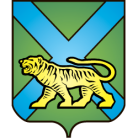 ТЕРРИТОРИАЛЬНАЯ ИЗБИРАТЕЛЬНАЯ КОМИССИЯ
ГОРОДА УССУРИЙСКАРЕШЕНИЕг. Уссурийск
Об освобождении от должности председателя и сложении полномочийчлена участковой избирательной комиссии с правом решающего голосаизбирательного участка № 2869Рассмотрев поступившее в письменной форме заявление председателя участковой избирательной комиссии избирательного участка № 2869 Нижегородовой Оксаны Владиславовны, в соответствии с пунктом 7 статьи 28 Федерального закона «Об основных гарантиях избирательных прав и права на участие в референдуме граждан Российской Федерации», пунктом 8 статьи 30 Избирательного кодекса Приморского края территориальная избирательная комиссия города УссурийскаРЕШИЛА:1. Освободить председателя участковой избирательной комиссии избирательного участка № 2869 от обязанностей председателя и члена участковой избирательной комиссии с правом решающего голоса избирательного участка            № 2869 Нижегородову Оксану Владиславовну до истечения срока полномочий.2. Направить настоящее решение в участковую избирательную комиссию избирательного участка № 2869 для сведения.3. Разместить настоящее решение на официальном сайте администрации Уссурийского городского округа в разделе «Территориальная избирательная комиссия города Уссурийска» в информационно-телекоммуникационной сети «Интернет».Председатель комиссии				 	                            О.М. МихайловаСекретарь комиссии 				                                            С.В. Хамайко01 сентября 2016 года                            № 165/32